Étape 1 : vérification des connaissancesExercice 1 : Vrai ou fauxExercice 2 : Associez les éléments de droite à ceux de gaucheÉtape 2 : travail sur documentsTravail préparatoire sur documents avant rédaction d’une dissertationConsigne : Reproduisez et complétez le tableau suivant à partir des 4 documents proposés ci-dessous :DOCUMENT 1Dépenses sociales publiques (en % du PIB)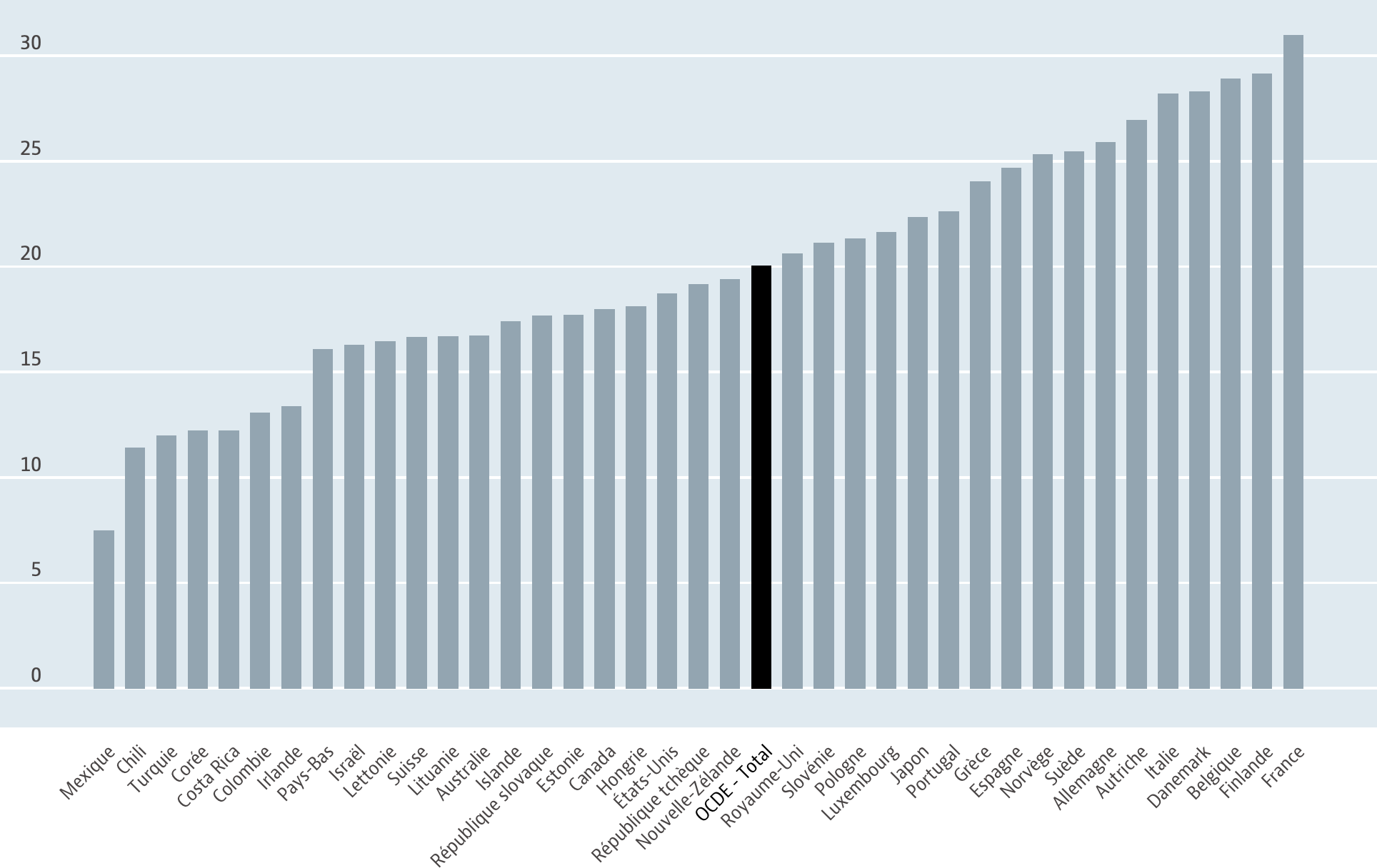 Source : Données OCDE, 2021.DOCUMENT 2Les indicateurs de pauvreté selon certains critèresNote : La pauvreté est mesurée ici au seuil de pauvreté à 50 % du revenu médian. Lecture : 25 % des personnes pauvres vivent dans une famille monoparentale.Source : INSEE et Observatoire des inégalités, 2018.DOCUMENT 3L’évolution des prélèvements obligatoires en France de 1960 à 2020 (en % du PIB)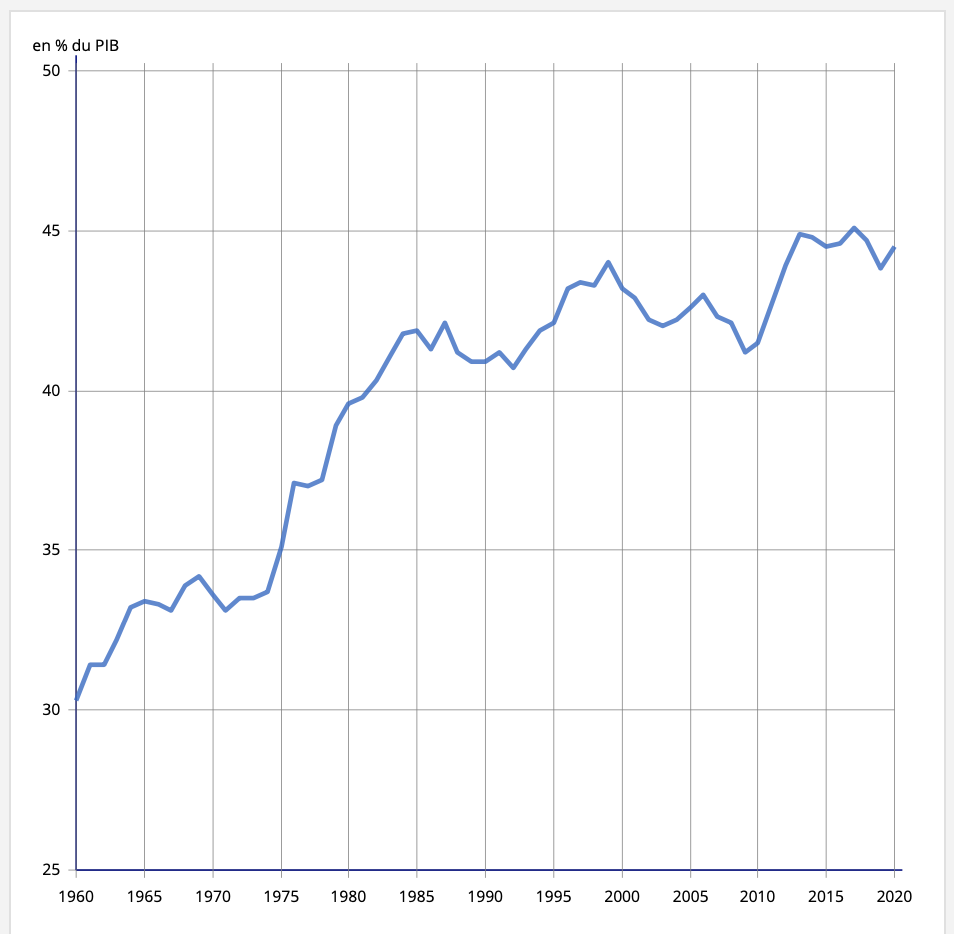 Source : INSEE, Tableaux de l’économie française, édition 2020.DOCUMENT 4Évolution de l’espérance de vie à 35 ans par sexe pour les cadres et les ouvriers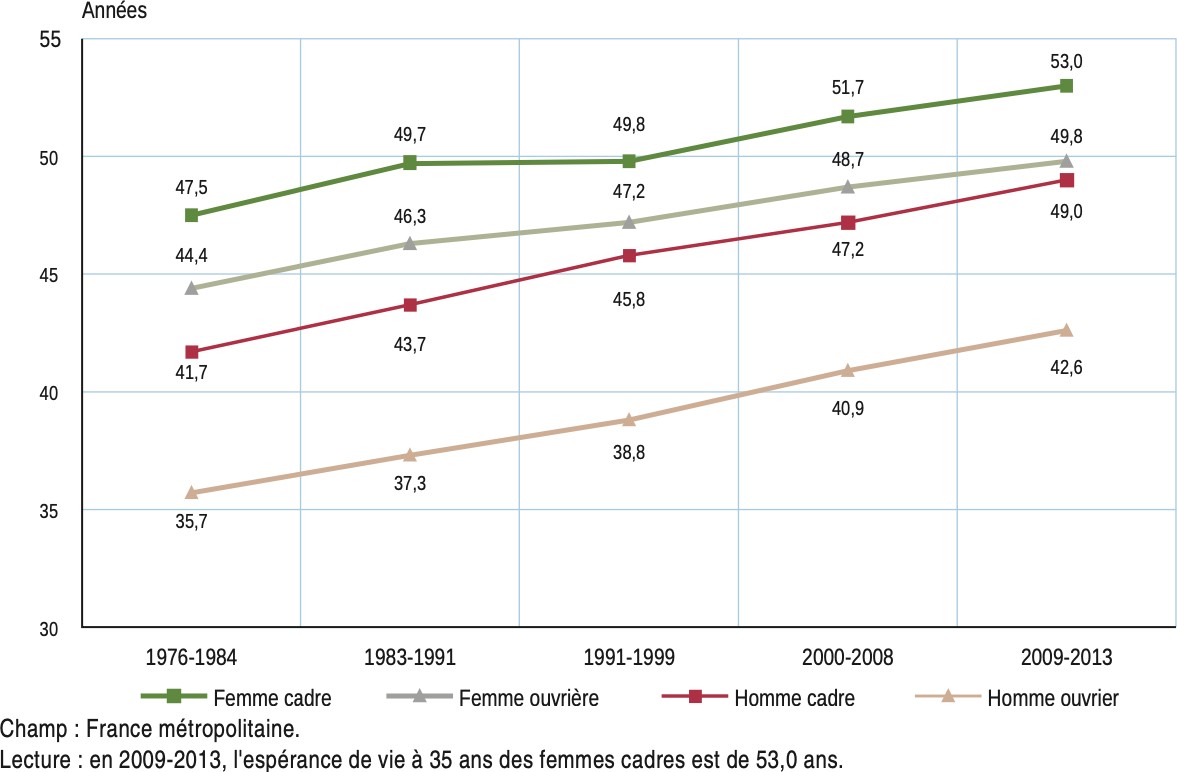 Source : « Les inégalités sociales face à la mort », INSEE Première, février 2016.Étape 3 : tâche finaleJe m’entraîne à la dissertationÀ partir de l’étape 2Sujet : En quoi l’action des pouvoirs publics en matière de justice sociale se heurte-t-elle à des limites ?Identifiez les mots-clés du sujet et les expliciter.Rédigez une introduction en bonne et due forme en respectant les étapes suivantes : accroche ; présentation du sujet ; problématisation ; annonce du plan.Proposez un plan détaillé et y intégrer les documents du dossier documentaire (documents 1 à 4 de la seconde étape).Rédigez une conclusion en bonne et due forme : synthèse-réponse et ouverture.Quelles inégalités sont compatibles avec les différentes dimensions de la justice sociale ?--Une action publique controversée-- Fichier d’activitésVraiFauxJustificationDepuis la fin des Trente Glorieuses les dépenses publiques ont diminué.Effet d’éviction et effet boule de neige sont synonymes.Il y a un accès inégal aux services collectifs.Une trappe à chômage est une situation dans laquelle un individu a rationnellement un avantage à être au chômage plutôt que d’occuper un emploi.La courbe de Kuznets établit une relation en « U » inversé entre le taux d’imposition et les recettes fiscales.Crise financière •• Désincitation à l’emploi, frein à la croissance, développement d’une culture de l’assistanat (selon le courant libéral).Crise d’efficacité •• Financement des dépenses publiques par l’augmentation de la dette publique.Crise de légitimité •• Remise en cause du consentement à payer l’impôt.Effets pervers •• Persistance des inégalités et de la pauvreté.Proposez la lecture d’une donnée du documentMobilisez un savoir-faire mathématique (coefficient multiplicateur, taux de variation, comparaison en points, etc.)Recensez les principaux apports du document :Idée principaleIdées secondairesLiens avec les connaissances (notions, mécanismes, vocabulaire spécifique, exemples du cours, etc.)Doc.1Doc.2Doc.3Doc.4Part dans la population pauvre (en %)Vivent dans une famille monoparentale25Ont au plus un CAP67Ont moins de vingt ans35Habitent dans les grandes villes et leurs banlieues67